T U R I S T I Č K A   Z A J E D N I C AL I Č K O – S E N J S K E  Ž U P A N I J E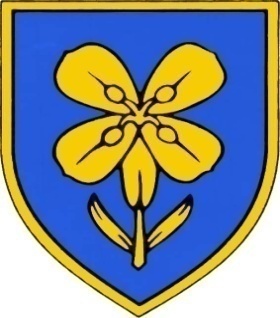 PROGRAM  RADA SA FINANCIJSKIMPLANOM  ZA 2014. GODINUGospić, listopad 2013.g.UVODPrijedlog programa rada sa financijskim planom Turističke zajednice Ličko-senjske županije za 2014.g. izrađen je temeljem:fizičkih rezultata turističkog prometa ostvarenog na području Ličko-senjske županije za razdoblje siječanj – rujan 2013.g.iskustava iz 2013.g. i prijašnjih godina,ostvarenih rezultata i aktivnosti u 2013.g.strategije razvoja turizma RH do  2020.g.dogovora sa turističkim zajednicama nižeg ustroja sa područja Županije.Sukladno zakonski utvrđenim zadaćama Turistička zajednica Ličko-senjske županije tijekom 2014. godine  provodit će promidžbu turizma Ličko-senjske županije te sustavno poticati i koordinirati aktivnosti za poboljšanje općih uvjeta i sadržaja boravka turista u Ličko-senjskoj županiji.Aktivnosti Turističke zajednice Ličko-senjske županije u 2014. godini:poticanje, očuvanje, unapređivanje i promicanje svih postojećih turističkih resursa i potencijala Ličko-senjske županije,suradnja sa pravnim i fizičkim osobama koje su neposredno i posredno uključene u turizam na razini županijskog gospodarskog ustroja,poticanje i pomoć u razvoju turizma u općinama i gradovima koji nisu turistički razvijeni,poticanje gospodarskih, kulturnih, športskih i drugih priredbi i manifestacija koje su od značaja za Ličko-senjsku županiju,koordinacija djelovanja i nadzor izvršavanja ciljeva i zadaća TZ gradova, općina i mjesta na području Županije,obavljanje svih ostalih zadaća predviđenih Zakonom o turističkim zajednicama, a i one koje joj budu povjerene od strane turističkih zajednica nižeg ustroja sa područja Ličko-senjske županije te zadaće od strane Hrvatske turističke zajednice.Turistička zajednica Ličko-senjske županije u svrhu što djelotvornijeg nadzora izvršavanja zadaća i ciljeva turističkih zajednica nižeg ustroja sa područja Ličko-senjske županije održat će 2 sastanka sa direktorima ili predstavnicima tih turističkih zajednica. Prva koordinacija održat će se tijekom ožujka na kojoj će se analizirati protekla godina i ostvarenje rezultata, priprema glavne turističke sezone,Druga koordinacija održat će se u rujnu 2014.g na kojoj će se razgovarati o promotivnim aktivnostima za iduću godinu.PROCJENA FIZIČKOG OBUJMA PROMETA U LIČKO-SENJSKOJ ŽUPANIJI ZA 2014. GODINUPrema podacima turističkih zajednica općina, gradova i mjesta u Ličko-senjskoj županiji  u prvih devet mjeseci 2013. godine zabilježeni su slijedeći pokazatelji fizičkog prometa: dolasci 457.313 , noćenja 1.893.895, od toga je domaćih gostiju bilo 19.926 a ostvarili su 97.348 noćenja, stranih gostiju bilo je 437.387  a ostvarili su 1.796.547 noćenja.U odnosu na 2012. godinu zabilježen je porast od 4% u dolascima i 7% u noćenjima, porast u dolascima i broju noćenja zabilježen je  kod stranih gostiju dok je kod domaćih u dolascima registriran pad od 25% a u noćenjima porast za 7%. Uzevši u obzir negativna kretanja u svjetskom gospodarstvu, kao cilj u 2014. godini postavljamo rezultate iz 2013. godine, kako u dolascima tako i u ostvarenim noćenjima, s mogućnošću povećanja do 4%.Procjena registriranih dolazaka i noćenja domaćih i stranih turista u 2013. i prognoza za 2014. godinu:ADMINISTRATIVNI RASHODIRASHODI ZA RADNIKETuristički ured Turističke zajednice Ličko-senjske županije upošljava tri djelatnika u stalnom radnom odnosu, direktor, stručni suradnik i administrativni djelatnik. Knjigovodstveni dio posla ureda obavlja osoba primljena na ugovor o djelu.Planirana sredstva                                                                             640.000,00  KnRASHODI UREDATroškovi za rashod ureda odnose se na troškove rada ureda, troškove najma, energiju, komunalnu naknadu, leasing automobila i kupovinu novog računala.Planirana sredstva                                                                                  170.000,00 KnNaknade i ostali troškovi Turističkog vijeća, Nadzornog odbora i članova  Skupštine Turističke zajednice Ličko-senjske županijeTijekom 2014.g. sjednice Skupštine Turističke zajednice Ličko-senjske županije održat će se dva puta. Prva Sjednica Skupštine na kojoj će se raspravljati o Prijedlogu godišnjeg financijskog izvješća, Izvješću o obavljenom nadzoru Nadzornog odbora održat će se u mjesecu ožujku. Druga sjednica Skupštine održat će se studenom 2014.g. i na toj sjednici će se razmatrati prijedlog godišnjeg Programa rada sa financijskim planom i prijedlog Izvješća Nadzornog odbora o obavljenom nadzoru poslovanja za razdoblje siječanj – rujan.Turističko vijeće Turističke zajednice Ličko-senjske županije tijekom 2014. g. održat će sjednice najmanje 4 puta. Na sjednicama Turističkog vijeća donosit će se prijedlozi Financijskog izvješća za prethodnu godinu, Prijedlog Programa rada sa financijskim planom za iduću godinu, razmatrat će se Izvješće Nadzornog odbora, razmatrat će Izvješće o radu ureda i direktora te donositi odluke o prihvaćanju ili neprihvaćanju. Turističko vijeće na svojim sjednicama raspravljat će i donositi mišljenja i odluke o svim bitnim pitanjima za rad ureda  kao i razvoju i promicanju turizma  Ličko-senjske županije.Nadzorni odbor Turističke zajednice Ličko-senjske županije održat će dvije sjednice tijekom 2014.g. na kojima će se nadzirati vođenje poslova Turističke zajednice, upravljanje i raspolaganje financijskim sredstvima u okviru planiranog predviđenog Programom rada sa financijskim planom.O obavljenom nadzoru Nadzorni odbor podnijet će izvješće Turističkom vijeću i Skupštini, te Turističkom vijeću Hrvatske turističke zajednice.Za rad Turističkog vijeća, Nadzornog odbora i Skupštine Turističke zajednice Ličko-senjske županije (dnevnice i trošak prijevoza) potrebno je planirati određene troškove.Planirana sredstva                                                                          10.000,00 KnDIZAJN VRIJEDNOSTIPOTPORA DOGAĐANJIMATuristička zajednica Ličko-senjske županije financijski će podržati zabavne, sportske i ostale manifestacije koje za cilj imaju unapređenje proizvoda. Manifestacije kojima će se dati potpora kandidiraju se isključivo od turističkih zajednica nižeg ustroja sa područja Županije i moraju biti podržane od strane turističke zajednice na području koje se održavaju.Odluku o izboru manifestacija i visini potpora donijet će Turističko vijeće Turističke zajednice Ličko-senjske županije.Planirana sredstva                                                                                 200.000,00 KnVOLIM HRVATSKUTuristička zajednica Ličko-senjske županije u suradnji sa turističkim zajednicama nižeg ustroja sa područja Županije već dugi niz godina radi na podizanju kvalitete turističkih usluga, uređenju turističkih mjesta, plaža i podmorja kroz aktivnosti vezane uz realizaciju projekta VOLIM HRVATSKU.Uređenje turističkih mjestaTurističke zajednice nižeg ustroja sa područja Županije tijekom proljetnih mjeseci organizirat će niz aktivnosti vezanih uz proljetno uređenje turističkih mjesta, prilaza mjestima, gradskih trgova, plaža, podmorja i šetnica.Uz aktivnosti uređenja, odnosno otklanjanja sitnog i krupnog otpada na prilazima i u turističkim mjestima, odradit će se aktivnosti sadnje ljetnica i trajnica, postavljanje košarica za otpad, zamjena ukoliko je potrebno klupa za odmor i niz drugih aktivnosti vezanih uz uređenje turističkih mjesta sa ciljem da se maksimalno pridonese boljem i ugodnijem boravku turista.Nositelji projekta:Turistička zajednica Ličko-senjske županije, turističke zajednice općina, gradova i mjesta.Natječaj za osnovne škole i dječje vrtićeGlavni ured Hrvatske turističke zajednice provodi uz znanje Ministarstva znanosti, prosvjete i športa RH i uz preporuku Zavoda za školstvo RH, interni natječaj u svim osnovnim školama za najbolje likovne i literarne radove te u svim vrtićima za najbolje likovne radove u 2014.g.  Cilj ovog natječaja je da se što više pridonese edukaciji djece predškolske i školske dobi za brigu o vlastitom okolišu.Na nivou Županije provest će se natječaj za vrtiće i osnovne škole za najbolje likovne i literarne radove. Komisija imenovana od strane Turističke zajednice Ličko-senjske županije ocijenit će pristigle radove, a najbolji će biti proslijeđeni u Hrvatsku turističku zajednicu gdje će se izabirati najbolji radovi na nivou Hrvatske.Turistička zajednica Ličko-senjske županije organizirat će svečanu dodjelu nagrada i priznanja za najbolje radove na nivou Županije.Planirana sredstva                                                                            70.000,00 KnPLAVI I ZELENI CVIJETPlavi cvijetTuristička zajednica Ličko-senjske županije u suradnji sa turističkim zajednicama općina i gradova primorskog dijela Županije organizirat će izbor najuređenijeg središta mjesta, najljepše okućnice, TIC-a, plaže i originalne turističke ponude ili zanimljivosti temeljene na tradiciji i kulturnoj baštini za nagradu PLAVI CVIJET.Zeleni cvijetU suradnji sa turističkim zajednicama općina i gradova u kontinentalnom dijelu županije Turistička zajednica Ličko-senjske županije organizirat će akciju izbora najuređenijeg parka, okućnice, TIC-a i originalne turističke ponude ili zanimljivosti temeljene na tradiciji i kulturnoj baštini za nagradu ZELENI CVIJET.Planirana sredstva                                                                                 5.000,00 KnKOMUNIKACIJA VRIJEDNOSTIONLINE KOMUNIKACIJE Izrada web stranice www.visitlika.euInternet oglašavanje je za nas najvažniji način promoviranja i način na koji danas najbrže dolazimo do krajnjeg korisnika. Da bi što bolje i kvalitetnije promovirali turističku ponudu tijekom 2014.g. web stranica Turističke zajednice Ličko-senjske županije bit će redizajnirana odnosno izradit će se novi cjelokupni dizajn stranice (layout), novi suvremeni koncept funkcionalnosti web stranice koji se referira na aktualne tehnološke trendove/standarde, povezat se lokaliteti i turistički kapaciteti, izraditi interaktivna turistička mapa, SEO optimizaciju, izradit će se i  smarthphone/tablet mobilna verzija web stranice – vizualno jednostavnija, prilagođena ekranu manjih uređaja i mogućim slabijim wifi vezama.U odnosu na dosadašnje web stranice dodali bi se novi dodatni elementi:EA. Novosti – aplikacija za samostalno održavanje novosti / članaka na webuIzrada obrazaca za upit od strane korisnikaNewsletter sustav +CMS za newsletterDodatni elementi na web stranici (povezivanje s Facebook accountom i Twiter accountom)Planirana sredstva                                                                              52.000,00 KnOFFLINE KOMUNIKACIJEOglašavanje u promotivnim kampanjama javnog i privatnog sektoraOglašavanje u promotivnim kampanjama je način promocije koja povezuje neposredni interes pojedinih subjekata – od turističke tvrtke, preko sustava turističkih zajednica, Glavnog ureda Hrvatske turističke zajednice, domaće putničke agencije do inozemnog organizatora putovanja.Za odabir promotivnih kampanja i/ili promotivnih/prodajnih kanala Hrvatska turistička zajednica raspisat će javne natječaje, putem kojih će zainteresirane turističke zajednice, strukovne udruge, organizatori putovanja i zračni prijevoznici kandidirati svoje promotivne kampanje i/ili promotivno/prodajne kanale za oglašavanje . Natječajima će biti detaljno propisani uvjeti i dokumentacija za kandidiranje, kao i visina sredstava i način izračuna sudjelovanja subjekata u oglašavanju.       Oglašavanje će se provoditi po sljedećim modelima:Model I –oglašavanje na svim tržištima sa sustavom u promotivnim kampanjama nositelja smještajne ponude destinacije za pred i posezonu, oglašavanje se može odvijati cijelu godinu.  Oglašavanje obuhvaća: oglašavanje u tiskovnim medijima, oglašavanje na televiziji, oglašavanje na radiju, oglašavanje na internetu, oglašavanje putem plakatiranja.Nositelj promotivne kampanje je gospodarski subjekt koji sukladno Zakonu o ugostiteljskoj djelatnosti pruža usluge smještaja u Hrvatskoj.Model II – oglašavanje hrvatskog turizma na svim tržištima u općim promotivnim kampanjama sustava turističkih zajednica i/ili strukovnih udruga u turizmu za pred i posezonu, za kontinentalni dio oglašavanje se može odvijati tokom cijele godine.Oglašavanje obuhvaća: oglašavanje u tiskovnim medijima, oglašavanje na televiziji, oglašavanje na radiju, oglašavanje na internetu, oglašavanje putem plakatiranja.Promotivne kampanje mogu se odnositi isključivo na opće oglašavanje pojedinih destinacija i / ili strukovnih udruga.Nositelj promotivne kampanje su strukovne udruge u turizmu i turistička zajednica.Model V – oglašavanje hrvatskog turizma u promotivnim kampanjama i/ili promotivnim/ prodajnim kanalima sustava turističkih zajednica, nositelja smještajne ponude ili tour operatora i/ili turističkih agencija koji će oglašavati turizam na području kontinenta.Oglašavanje obuhvaća: oglašavanje u tiskanim medijima, oglašavanje na televiziji i radiju, oglašavanje na Internet portalima i vanjsko oglašavanje (plakati, displeji).Planirana sredstva                                                                                     50.000,00 KnKARTA BICIKLISTIČKIH STAZA LIČKO-SENJSKE ŽUPANIJEU 2014. g. nastavlja se realizacija projekta izrade karte biciklističkih staza Ličko-senjske županije. Projekt ima za cilj mapirati postojeće biciklističke staze, spojiti ih da budu atraktivne za one ambicioznije i one manje ambiciozne bicikliste, sa popisom atrakcija, sadržaja i usluga duž ruta.Karta će biti izdana na hrvatskom, engleskom i njemačkom jeziku u nakladi od 20.000 primjeraka.   Planirana sredstva                                                                      70.000,00 KnDISTRIBUCIJA I PRODAJA VRIJEDNOSTISAJMOVI   U 2014. godini Turistička zajednica Ličko-senjske županije u suradnji sa turističkim zajednicama nižeg ustroja nastupit će na slijedećim turističkim sajmovima:Amsterdam – Fiets en Wandelbeurs Netherlands     Beč - Ferienmesse                                                                      London – Destination                                                        Lyon - Mahana                    BarcelonaABF - Hannover                                                Sve prezentacije na turističkim sajmovima održat će se u suradnji sa turističkim zajednicama nižeg ustroja sa područja Županije a također se u 2014. godini  nastavlja i suradnja  sa turističkim zajednicama 4 dalmatinske županije (Zadarskom, Šibensko-kninskom, Splitskom i Dubrovačko-neretvanskom) sa kojima će se nastupiti na sajmovima u Londonu, Lyonu  Barceloni i Hannoveru.Sajmovi u Amsterdamu i Beču su specijalizirani sajmovi koji su organizirani u suradnji sa Hrvatskom gospodarskom komorom Županijska komora Otočac.Planirana sredstva                                                                           130.000,00 KnSTUDIJSKA PUTOVANJA NOVINARA I SURADNJA S NOVINARIMA Studijska putovanja novinara organiziraju se u suradnji sa Glavnim uredom Hrvatske turističke zajednice. Studijske grupe novinara koje dolaze na naše područje uglavnom su organizirane od strane Glavnog ureda koji pokriva troškove transfera i smještaja. Turistička zajednica Ličko-senjske županije u suradnji sa turističkim zajednicama nižeg ustroja sa područja Županije pokriva troškove ekstra obroka i vođenja i eventualne dodatne troškove koji proizlaze iz programa.Planirana sredstva                                                                               20.000,00 KnPOSEBNE PREZENTACIJE – ROAD SHOW PREZENTACIJETuristička zajednica Ličko-senjske županije u cilju promocije turističke ponude Županije organizirat će road show prezentacije u inozemstvu.Prezentacije u inozemstvu organizirat će se u suradnji sa turističkim zajednicama nižeg ustroja sa područja Županije i 4 dalmatinske turističke zajednice županija.Tijekom travnja i svibnja odradit će se prezentacije u Slovačkoj (Bratislava  i Banska Bistrica), Italija (Venezia), Češka (Brno, Ostrava), Mađarska (Budimpešta), Poljska (Krakow, Poznan, Varšava, Wroclaw), Belgija (Bruxelles, Gent), Njemačka (Frankfurt), Irska (Dublin) i Slovenija (Ljubljana, Maribor).Uz eno-gastro prezentacije i zabavni program, svaka prezentacija bit će popraćena i press konferencijom.Planirana sredstva                                                                        90.000,00 KnINTERNI MARKETINGEDUKACIJA (turističke zajednice na području Županije, zaposleni, subjekti javnog i privatnog sektora)Tijekom 2014. g. Turistička zajednica Ličko-senjske županije organizirat će savjetovanja u svrhu edukacije svih zainteresiranih sudionika turističkog sektora i potencijalnih zainteresiranih sa ciljem usklađivanja vizije i definiranja prioriteta turističkog razvoja Ličko-senjske županije.Planirana sredstva                                                                             20.000,00 KnKOORDINACIJA I NADZOR SUSTAVA TURISTIČKIH ZAJEDNICA NA PODRUČJU ŽUPANIJE  U 2014. godini  Turistička zajednica Ličko-senjske županije održat će dvije koordinacije sa turističkim zajednicama nižeg ustroja. Koordinacije će se održati početkom godine – dogovor o aktivnostima vezanim uz nastup na sajmovima i road show prezentacijama i priprema turističke sezone, rujan – dogovor o aktivnostima za iduću godinu i priprema izrade programa rada.Planirana sredstva                                                                                  10.000,00 KnMARKETINŠKA INFRASTRUKTURAProizvodnja multimedijalnih materijala       PROJEKT iBeacon LikaPredstavljanje sadržaja turističke ponude putem novog načina iBeacon (lighthouse – svjetionik) komunikacije na smarthphone uređajima i tabletima. (Poveznica website: www.visitlika.eu)Što je to iBeacon?NFC (near field communication) nova je bluetooth tehnologija što povezujedva uređaja na malenoj udaljenosti i omogućava transfer podataka,komunikaciju, itd., iBeacon omogućava stvaranje zraka BLE (Bluetooth LowEnergy) koje emitiraju signale na koje će pak reagirati svi smartphone-i kojiimaju Bluetooth 4.0 microchip pod operativnim sistemom iOs7 za Apple iliAndroid 4.3 za ostale mobilne uređaje.Putem Bluetooth zraka moći će se instalirati aplikacije, povezivati mobilniuređaji s tabletima, itd. te će se na taj način moći planirati ciljanoreklamiranje raznih sadržaja: muzeji, galerije, izložbe, i ostali sadržaji zaindividualne korisnike. Zbog velikog broja  korisnika smartphone-a, ovo je  savršena prilika za jednostavno upućivanje informacije kadaturisti dolaze na lokalna područja o kojima prethodno imaju maloinformacija.Projektom će se sadržaji vezani uz ponudu turističkih sadržaja staviti putem aplikacije na cloud server sa kojeg će biti dostupan svim korisnicima koji žele informaciju. Putem  web stranice i društvenih mreža korisnici će biti informirani o načinu korištenja iBeacona.      Planirana sredstva                                                                     54.000,00 Kn5.BANKA FOTOGRAFIJA I PRIPREMA U IZDAVAŠTVUTijekom 2014. godine obnavljat će se fundus dijateke za potrebe tiskanih publikacija, oglašavanja na internetu, časopisima i nastupima na sajmovima i raznim prezentacijama. Planirana sredstva                                                                              7.000,00 KnPOSEBNI PROGRAMI Projekt prekogranične suradnje Hrvatska i BiH – Razvoj sportsko –rekreacijskog ribolovaTuristička zajednica Ličko-senjske županije uključit će se u projekt prekogranične suradnje Hrvatske i BiH. Radi se o natječaju IPA na koji će se kandidirati projekt razvoja i promocije ribolovnog turizma u regiji.Ovaj projekt, kao jedan od prioritetnih definiranih Master planom razvoja turizma, odnosi se na razvoj i promociju ribolovnog turizma u regiji koja obuhvaća Ličko-senjsku županiju, Karlovačku županiju i Unsko-sanski kanton sa ciljem brendiranja regije kao prepoznatljive destinacije ribolovnog turizma u Europi. Cilj je izraditi zajednički vodič sa informacijama o pratećim uslugama te interaktivnu kartu, zajedničku web stranicu i obuku ribolovnih vodiča.Planirana sredstva                                                                                  10.000,00 KnDOLASCIOSTVARENOPROGNOZAPROGNOZAINDEKS       2012.      2013.      2014.    14/13DOMAĆI30.22425.00026.000104STRANI435.331460.000480.000104UKUPNO465.555485.000506.000104NOĆENJA    14/13DOMAĆI106.669110.000114.000103STRANI1.705.7101.850.0001.925.000104UKUPNO1.812.3791.960.0002.039.000104